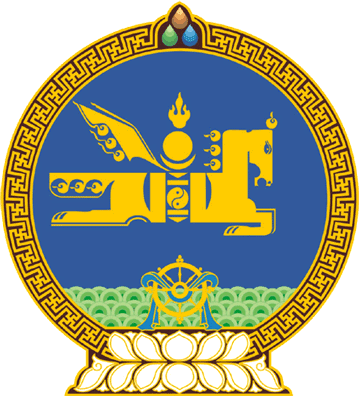 МОНГОЛ  УЛСЫН  ИХ  ХУРЛЫНТОГТООЛ 2016  оны  02  сарын  05  өдөр		Дугаар  22                        Төрийн ордон, Улаанбаатар хотСент Люси Улстай дипломатхарилцаа тогтоох тухай            Монгол Улсын Үндсэн хуулийн Хорин тавдугаар зүйлийн 1 дэх хэсгийн 15 дахь заалтыг үндэслэн Монгол Улсын Их Хурлаас ТОГТООХ нь:            1.Сент Люси Улстай дипломат харилцаа тогтоосугай.МОНГОЛ УЛСЫН ИХ ХУРЛЫН ДАРГА 				З.ЭНХБОЛД 